        Sveučilište u Zagrebu         Učiteljski fakultet   Odsjek za učiteljske studije    Marta RadonićStavovi studenata Sveučilišta u Zagrebu o učiteljskoj profesiji  Zagreb, 2020.Ovaj rad izrađen je pri Učiteljskom fakultetu Sveučilišta u Zagebu pod vodstvom prof. dr. sc. Siniše Opića i predan je na natječaj za dodjelu Rektorove nagrade u akademskoj godini 2019./2020.POPIS KRATICA
PISA - (Programme for International Student Assessment) je najveće obrazovno istraživanje na svijetuTIMSS - (Trends in International Mathematics and Science Study) je međunarodno istraživanje trendova u znanju matematike i prirodoslovljaUvodSuvremeno doba donijelo je znatne promijene učiteljskoj profesiji. Slišković, Burić i Knežević u svom radu iz 2016. godine govore o tome kako je učiteljska profesija doživjela niz modifikacija i pothvata koje povećavaju zahtjevnost rada učitelja i odgojitelja. Među najvažnije karakteristike suvremene profesije učitelja strani autori navode: ubrzan razvoj informatičkih i komunikacijskih tehnologija, učestale obrazovne reforme, usmjerenost na postignuća i zahtjev za većom odgovornošću učitelja. Također se učiteljima povećava i radno opterećenje, a paralelno s time profesionalni status učitelja u društvu značajno opada. To rezultira većim promjenama u strukturi i dinamici obitelji te uzrokuje promjene u društvenom sustavu vrijednosti (Day i Qing, 2009; Gewirtz, Mahony, Hextall i Cribb, 2009; Fuller, Goodwyn i Francis- -Brophy, 2013; Hargreaves i sur., 2006; Layard i Dunn, 2009; Neophytou, 2013; Nias, 1999). Osim toga, Jukić i Reić-Ercegovac (2008) navode kako se uloga učitelja u današnjem vremenu proširila s predavača na učenikovog savjetnika, djetetova partnera, vodiča i savjetnika, koordinatora učenja i organizatora školskog okruženja (Nenadić-Bilan, 2000; Oxford, 1990). Vidanović (2006) u svom radu „Rečnik socijalnog rada“ ističe kako je društveni status položaj koji pojedinac zauzima u određenoj društvenoj strukturi, a ostvaruje ju sa svojim porijeklom, ekonomskom moći i obrazovanju.  Promjene u zanimanju učitelja pa tako i odgojitelja najviše dolaze do izražaja kada govorimo o znanjima i vještinama suvremenog učitelja u usporedbi s njihovim društvenim statusom i sveukupnim zadovoljstvom.Zadovoljstvo učiteljaUčitelji su izrazito nezadovoljni sa svojim statusom u društvu što potvrđuju mnoga istraživanja. Jukić i Reić-Ercegovac (2008) navode istraživanja u kojima zaposleni učitelji vrlo negativno ocjenjuju svoje zadovoljstvo u različitim aspektima svog posla. Pomoću rezultata iz svojih istraživanja Maršić (2007) je zaključio kako većina ispitanika smatra da je položaj učitelja u društvu, poštivanje profesije te odnos društva prema obrazovanju poražavajuć. Do istog zaključka je došao i Kardum (2007) u svom istraživanju gdje navodi kako je čak 86% učitelja nezadovoljno sa statusom, a samim time i ugledom učiteljske profesije. Prema Haralambosu (1994) ugled je količina poštovanja povezanih s društvenim osobinama pojedinca i njihovim načinom života što može utjecati na cjelokupnu sliku učiteljske profesije. Zanimljivo je kako i studenti učiteljskog fakulteta smatraju da je ugled njihove buduće profesije nedovoljno cijenjen u društvu. To pokazuju i rezultati istraživanja Bjelajac i Reić (2006) gdje je više od polovice ispitanika izrazilo nezadovoljstvo. Takve spoznaje budućih učitelja su dodatno obeshrabrujući motiv već na samom početku, a nedopustivo je da se od mladih nada ne iskorištava maksimalni potencijal i novitet.Ugled i društveni status učiteljske profesijeLučić (2007) ističe kako već duže vrijeme ugled učiteljske profesije statusno, a niti materijalno ne odgovara stvarnoj odgovornosti i važnosti zanimanja, stoga možemo zaključiti da je omjer odgovornosti i ugleda neproporcionalno ocijenjen. Zanimljiva je činjenica da učitelji imaju sve više administrativnih poslova i uloga dok njihov položaj u društvu stagnira ili se pogoršava. Osim toga, tehnologija se u današnje vrijeme razvija nevjerojatnom brzinom te je učiteljima sve teže motivirati učenike na standardan način. Takve zapreke učiteljima dodatno otežavaju posao te se od njih iziskuje i ulogu animatora na satu jer većina Hrvatskih škola nije dovoljno dobro tehnološki opremljene kako bi učenicima omogućila maksimalan rast i razvoj u skladu s vremenom u kojem žive. Vlah i Posavec(2019) u svojem znanstveno članku, objavljenom u časopisu Napredak, progovaraju o tome što se prije svega od učitelja očekuje, a nimalo nije lako. „Od učitelja se očekuje da ima povjerenja prema svakom učeniku jer je teško zamisliti učitelja koji nema povjerenja prema svom učeniku. Ako učitelj želi uspostaviti uspješan odnos s učenikom, važno je da se suživljava s učenikom i donosi svoju procjenu na osnovi učenikova, a ne vlastitog doživljaja (Saft i Pianta, 2001). Učitelj treba pomoći učeniku da sam sebe ispravno percipira i procjenjuje, da mu pomogne u percipiranju ličnosti učitelja te da ga tako osposobljava za uspješnije međuljudske odnose i izvan škole u društvu i kasnije u životu (Bratanić, 1993; prema Vlah, Posavec,  2019, str 60). Na to da su učitelji u Hrvatskoj podcijenjeni s obzirom na posao koji rade upućuju mnoga istraživanja koja su provedena u Hrvatskoj i u svijetu. U istraživanju Bjelajac i Reić (2006) vidljivo je kako u društvu postoje predrasude o tom zanimanju te je dokazano da je kredibilitet učiteljske profesije nesrazmjeran značaju i odgovornosti kojeg ta profesija veže sa sobom (Jukić i Reić-Ercegovac, 2008). Između ostalog upozoravaju na to da su u Hrvatskoj učitelji očigledno nezadovoljniji sa svojim društvenim statusom. Proučavajući istraživanje koje su proveli Kardum  i Maršić (2007), Jukić i Reić-Ercegović ustanovili su kako je u Hrvatskoj, Engleskoj, Francuskoj Njemačkoj i Austriji status učiteljske profesije ocijenjen znatno lošije nego u Škotskoj, Irskoj, Švedskoj, Finskoj i Islandu gdje je učiteljska profesija iznimno cijenjena i tradicionalno dobro pozicionirana na društvenoj ljestvici.  To potvrđuju Kadum i Maršić (2007) te ističu kako Radeka (2007) smatra da je takav pristup učiteljskoj profesiji kontraproduktivan za društvo kao takvo. Zimny (2009) u svom istraživanju navodi da se obrazovanje može smatrati plućima društva koja pružaju sveobuhvatan i pravilan razvoj mladog organizma. Zimny je također došao do zaključka da institucije koje brinu o budućnosti zemlje češće primjećuju da je odgoj mladih glavni zadatak svakog čovjeka. Veliku važnost obrazovanja za društvo uočio je i Sokrat koji je iznimno cijenio svoju profesiju te je jednom prilikom rekao:„Ako u Ateni ne bude krojača, Atenjani će hodati goli. Ako u Ateni ne bude obućara, Atenjani će hodati bosi.Ne bude li u Ateni učitelja, neće biti ni Atenjana.“S obzirom na bogatstvo za koje učiteljska profesija pruža, njezin ugled u društvu ne bi trebao biti upitan. Učenje je iznimno zahtjevan i dinamičan proces  koji zahtjeva partnerski rad između učitelja i učenika (Jelavić, 1998) te je za maksimalan uspjeh nužno da su obje strane u procesu učenja motivirane i zadovoljne. Baron (1986) smatra da se zadovoljstvo u poslu, koji čovjek svakodnevno obavlja, reflektira na njegovu produktivnost, učinkovitost te u naposljetku dobrobiti zaposlenika i poslodavca. U nekim istraživanjima zadovoljstvo poslom ispostavilo se kao ključan čimbenik u napretku. Takav oblik napretka je osobito važan u školama gdje motivacija učenika značajno ovisi o motivaciji učitelja. Maslach i Leiter (1999) smatraju da zadovoljstvo učitelja ima velik utjecaj na kvalitetu obrazovanja. „Zadovoljni nastavnici ostaju duže u svom poslu, sposobniji su angažirati se na odgovoran, pozitivan i konzistentan način u interakciji s djecom, te pozitivnije utječu učenike“ (Šimić-Šašić, Klarin, str 57, 2011). U istraživanju E.Borić koje je provedeno 2017. godine vidljivo je kako „između stupnja u kojem učitelji potiču razvoj kompetencija kod učenika te zadovoljstva poslom i motiviranosti za rad učitelja postoji statistički značajna pozitivna korelacija.“. Iz ovog znanstvenog rada vidljivo je kako učitelji koji su zadovoljni  svojim poslom i statusom su više i motivirani te se u većoj mjeri potiču svoje učenike na rad što u konačnici doprinosi  evidentno boljim rezultatima. Turner, Barling i Zacharatos (2002.) tvrde da je zadovoljstvo poslom usko povezano s mentalnim zdravljem i životnim zadovoljstvom (Mihaliček, 2010). U suprotnom postoji opasnost od sagorijevanja na poslu, a prema Schaufeliu i Buunku (1996) učiteljska je profesija izrazito pogođena time te nerijetko utječe na zdravlje pojedinca. Radeka i Sorić u svom istraživanju iz 2006.godine upozoravaju na to da većina učitelja ima želju napustiti svoj poziv zbog nezadovoljstva na poslu koje je potaknuto lošim uvjetima i lošim statusom. „Kvalitativno istraživanje na uzorku hrvatskih učitelja (Slišković, Burić i Macuka, 2016) pokazuje da hrvatski učitelji navedene karakteristike rada u suvremenoj učiteljskoj profesiji doživljavaju kao izazovne i stresne te da svoju ulogu doživljavaju zahtjevnom, podcijenjenom u društvu, ali i vrlo važnom u suvremenom kontekstu obrazovnih i, osobito, odgojnih ciljeva koje imaju“ (Slišković, Burić, Knežević,str 372, 2016).Percepcija o statusu učiteljske profesiji u društvu se osjetno promijenila proteklih nekoliko desetljeća. Prije svega možemo reći da je učiteljska profesija u prošlosti bila uglednija  nego što je danas te da su učitelji od 60-tih do 80-tih godina pokazivali radno zadovoljstvo (Pennington, 1995). Razlog većem nezadovoljstvu današnjih učitelja je i tehnologija koja iznimno brzo napreduje. Prema Europskoj komisiji iz 2000.godine dosadašnje školovanje učitelja nije dovoljno za nove generacije učenika, stoga se od učitelja zahtjeva cjeloživotno obrazovanje i cjeloživotno učenje kako bi pojedinac kao takav mogao zadržati svoj položaj u društvu. Prema Horvatu i Lapatu (2012) očekivanja spram učitelja nisu proporcionalna zahtjevima koji se nalažu učiteljima. Osim manjkavog ulaganja u učitelje, u Hrvatskoj manjka i sredstava za učenje što je vidljivo u njihovom istraživanju. Bjelajac i Reić (2006) smatraju da u hrvatskom društvu još uvijek postoje predrasude glede odgojno-obrazovnih zanimanja, ne uzimajući u obzir da je uloga nesrazmjerna odgovornosti koju učiteljska profesija nosi. Mihaliček (2011) naglašava da je uloga učitelja u društvu neizmjerno bitna. Toga su svjesni učitelji i studenti učiteljskog fakulteta, no koliko su toga svjesni studenti drugih fakulteta u Zagrebu, to ćemo tek saznati u ovom istraživanju.Problem i cilj istraživanjaU Hrvatskoj postoje brojna istraživanja o učiteljskoj profesiji, ali niti jedno od tih istraživanja se ne temelji na mišljenju i stavovima studenata Sveučilišta u Zagrebu o istom. Studenti su budući intelektualci od kojih se očekuje da sa svojim vještinama i znanjem na inovativan način unaprijede našu domovinu. Stoga smatram da je izrazito važno njihovo mišljenje. Cilj  istraživanja je dobiti uvid  u stavove studenata Sveučilišta u Zagrebu u učiteljskoj profesiji.U skladu s ciljem istraživanja, postavljaju se sljedeće pretpostavke:H1 -  Studenti Sveučilišta u Zagrebu imaju pozitivan  stav prema  učiteljskoj profesiji.  H2 - Postoji razlika između znanstvenog područja fakulteta kojeg studenti studiraju i njihovog stava prema učiteljskoj profesiji.H3 -  Studenti Sveučilišta u Zagrebu procjenjuju da je njihova struka važnija od učiteljske.Metode istraživanjaIstraživanje je provedeno u 2020.godini. Izrađena anketa se nije dijelila preko interneta već sam pomno odabranim predstavnicima svakog fakulteta osobno dala da ispune ankete kako bismo mogli dobiti što vjerodostojnije rezultate. Anketa je podijeljena na dva dijela. Prvi dio ankete se odnosi na osobne posebnosti studenta ( dob, spol, fakultet, uspješnost) dok se drugi dio sastoji od pitanja pomoću kojih dobivamo uvid u njihovo mišljenje i stavove o učiteljskoj profesiji.Uzorak ispitanika i varijabliCiljana populacija istraživanja bili su studenti i studentice Sveučilišta u Zagrebu. Kako bismo dobili što realne rezultate nastojala sam pokriti sva područja znanosti, odnosno sve fakultete Sveučilišta u Zagrebu. Ukupan uzorak ispitanika čine 166 studenata i studentica. Distribucija studenata prema fakultetu na kojem studiraju prikazana je u grafikonu 1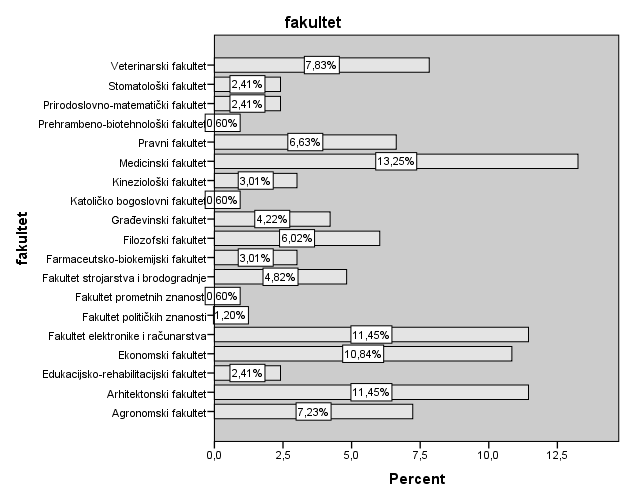 Slika 1- distribucija varijable fakultetOd ukupnog uzorka 75 (45,2%) su studenti, a 91 (54,8%)  su studentice.  Njih 17 (10,2%) su studenti prve godine, 21(12,7%) druge godine, 43 /25,9%) treće godine, 44 (26,5%) četvrte, 37 (22,3%) pete i 4 (2,4%) šeste godine studija. Distribucija varijable studijski program koji studenti pohađaju prikazana je u  grafikonu 2.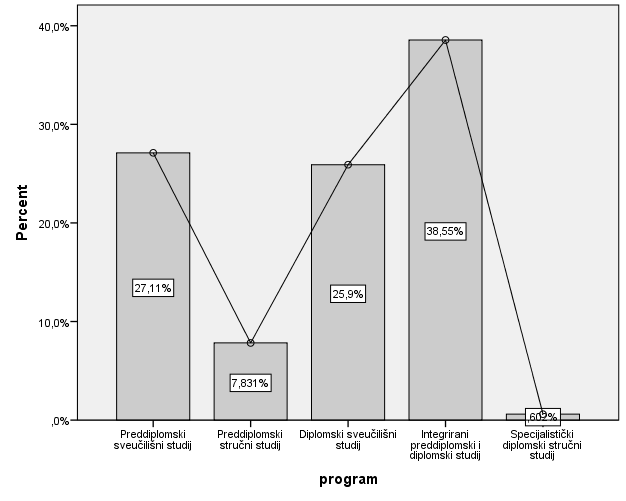 Slika 2- distribucija varijable studijski programiZa potrebe ovog istraživanja osim navedenih nezavisnih varijabli konstruiran je upitnik Stavova studenata o učiteljskoj profesiji od 18 varijabli.  Riječ je ordinalnoj skali  s pet stupnjeva,  s kvantificiranim obilježjima: 1 u potpunosti se slažem, 2 djelomično se slažem, 3 niti se slažem niti se ne slažem, 4 djelomično se slažem, 5 u potpunosti se slažem.Rezultati istraživanjaOsnovne deskriptivne vrijednosti skale Stavovi stavova studenata Sveučilišta u Zagrebu u učiteljskoj profesiji prikazani su  u tablici  1Legenda V1- Učitelji imaju previše praznika, V2- Učitelji su dovoljno plaćeni za svoj posao, V3- Učitelji bi trebali imati veće plaće s obzirom na posao koji rade u društvu, V4- Učitelji bi trebali biti imati viši položaj u društvu, V5- Više cijenim svoju profeciju nego učiteljku profesiju, V6- Učitelji su zadovoljni poslom koji rade, V7- Učitelji nemaju stresne situacije na poslu, V8- Učitelj ima dovoljnu mogućnost za napredovanjem, V9- Učitelji su u prošlosti bili manje cijenjeni nego što su danas, V10- Učitelji su u prošlosti bili zadovoljniji na poslu nego što su danas, V11- U usporedbi sa mojom budućom profesijom, učitelji nakon posla imaju dovoljno slobodnog vremena za privatne stvari, V12- Učitelji imaju manje stresnih situacija nego što ima vaša buduća profesija, V13- Učitelji imaju sve više administrativnih poslova, V14- Moja buduća profesija je s pravom više plaćena, V15- Obrazovanje učitelja traje samo tijekom studija, V16- Učitelji su više cijenjeni u razvijenijim zemljama, V17- Učitelji je važan čimbenik u društvu, V18- Moja buduća profesija je više cijenjena od strane društva nego što je učiteljska profesija.Rezultati pokazuju da najvišu aritmetičku sredinu imaju varijable V17 (Učitelj je jako važan čimbenik u društvu) te V16 (Učitelji su više cijenjeni u europskim zemljama), a najnižu ima V7 (Učitelji nemaju stresne situacije na poslu). Varijabla s najvišom aritmetičkom sredinom je V17 iz koje je vidljivo da ispitanici cijene učiteljsku profesiju te pokazuju pozitivan stav prema istoj. Sljedeća varijabla po redu je V16 koja ukazuje na problematiku stava društva o učiteljskoj profesiji u Hrvatskoj usporedno s ostalim državama. Naime, činjenica je da su učitelji u Hrvatskoj podcijenjeni i manje plaćeni nego u ostalim europskim zemljama. Takav stav prema učiteljima ne rezultiramo samo njihovim nezadovoljstvom već i lošim rezultatima u međunarodnim obrazovnim istraživanjima kao što su PISA i TIMSS. PISA (Programme for International Student Assessment) je najveće obrazovno istraživanje na svijetu u kojima sudjeluju petnaestogodišnji učenici. Hrvatska na PISA istraživanju pozicionirala ispod prosjeka. TIMSS (Trends in International Mathematics and Science Study) je međunarodno istraživanje trendova u znanju matematike i prirodoslovlja koji se provodi u četvrtom razredu osnovne škole, osmom razredu osnovne škole te četvrtom razredu srednje škole. „Prema međunarodnom prosjeku za četvrti razred,8%učenika pohađa škole u kojima je razina poticanja uspjeha vrlo visoka, a pokazatelji za Hrvatsku vrlo su slični i iznose 9%, no rezultati koje su postigli učenici u Hrvatskoj slabiji su od međunarodnog  prosjeka (499 prema međunarodnom prosjeku od 511 bodova)“ (Ćapko, 2014, 28). Najnižu aritmetičku sredinu ima V7 (Učitelji nemaju stresne situacije na poslu) što sukladno smjeru varijable ispititanici smatraju da učitelji imaju stresne situacije na poslu  te samim time i zahtijevaju višu razinu poštovanja od strane društva. To je vidljivo u varijabli V4 (Učitelji bi trebali biti imati viši položaj u društvu) gdje većina ispitanika smatra da bi učitelji trebali imati viši položaj u društvu, te smatraju da položaj učitelja u društvu nije proporcionalan njihovoj važnosti društva i težini posla. Prema varijabli V15 (Obrazovanje učitelja traje samo tijekom studija) ispitanici smatraju da se učitelji obrazuju tijekom cijelog života kako bi  mogli obrazovati učenike u skladu s današnjom tehnologijom, a to zahtjeva puno rada. Takve okolnosti otežavaju učiteljima posao koji sam po sebi nije lagan. Prema Bijelom dokumentu o obrazovanju iz 1995. godine piše kako današnji učitelji u procesu cjeloživotnog učenja trebaju steći određene kvalitete, točnije vještine. Paralelno s ubrzanim razvojem tehnologije treba se mijenjati težište sa dosadašnjeg na buduće. Tako se i javljaju nove kompetencije koje se zahtijevaju od učitelja, a to su spremnost i otvorenost k promjenama kao najvažnije kompetencije za profesionalni i osobni razvoj učitelja. „U  svim  razvijenim  zemljama  sustav  učiteljskog  obrazovanja  temelji  se  na  koncepciji cjeloživotnog  učenja,  koje  započinje  inicijalnim  obrazovanjem, Initial  Teacher  Education,  a nadograđuje se tijekom kontinuiranog daljnjeg usavršavanja učitelja, In-service Teacher Training(Bijeli dokument o obrazovanju, 1995).“ (Glavačević, 2016, str.9. Prema Europskoj komisiji iz 2000. godine dosadašnje školovanje učitelja nije dostatno za nove zahtjeve i promjene, već se od učitelja očekuje cjeloživotno obrazovanje kako bi pojedinac mogao pratiti nove tehnologije i zadržao svoj položaj na ljestvici društva. Zanimljivo je kako prema varijabli V10 (Učitelji su u prošlosti bili zadovoljniji na poslu nego što su danas) ispitanici smatraju da su učitelji bili zadovoljniji poslom u školama, a u istraživanju  Pennington (1995) se ukazuje na to da su učitelji bili puno zadovoljniji od 60-tih do 80-tih godina nego što su danas.Kod većine varijabli riječ je  o lijevi asimetričnim distribucijama, a sukladno pozitivnoj preferenciji stavova ( i smjeru skale). Uglavnom je riječ o blago platikurtičnim distribucijama što indicira veći varijabilitet  u odgovorima studenata. Iako je  u deskriptivnim vrijednostima vidljiva pozitivna preferencija studenata prema učiteljskoj profesiji  za testiranje H1 (Očekuje se pozitivni stav studenata prema učiteljskoj profesiji) korišten je One sample t test  u bootstrapping modelu.  S ciljem parsimonije konstruirana je kompozitna varijabla preferencije stava prema učiteljskoj profesiji (v1, v2,v3, v4, v7,v8,v9,v10,v13,v15,v16,v17). Varijable v1,v2,v7,v8,v9,v15 su rekodirane  s obzirom  na smjer skale. Druga kompozitna varijabla Usporedba vlastite profesije s učiteljskom profesijom čine varijable v5,v11,v12,v14, v18.Prva kompozitna varijabla Preferencije stava prema učiteljskoj profesiji  ima deskriptivne vrijednosti; AS=3,7369; SD=0,47176). Za kriterijsku vrijednost u One sample t testu  uzeta je vrijednost 3 jer je to neutralna vrijednost na skali. Rezultati su prikazani  u tablici 2a,bKao što je vidljivo  u tablici 2a,b sukladno statističkoj značajnost (α=95%), te predznaku mean difference potvrđuje se H1, pozitivan stav studenata Sveučilišta u Zagrebu  o učiteljskoj profesiji. Nadalje, H2 hipotezom očekuju se   razlike među studentima različitih znanstvenih područja (usporedo fakulteta) u stavu prema učiteljskoj profesiji. Distribucija varijable znanstvena područja prikazana je u tablici 3Rezultati neparametrijskog Kruskal Wallis H testa prikazani na slici 3.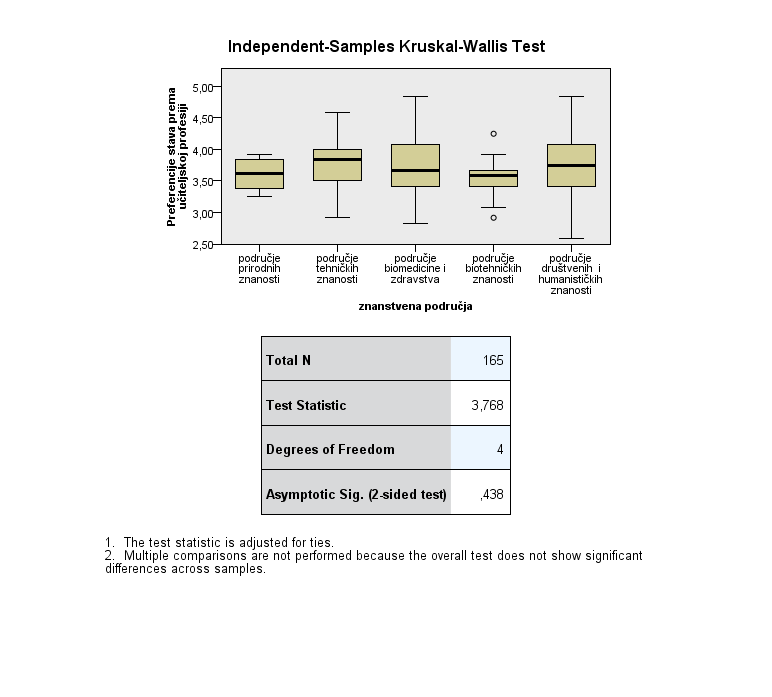 Slika 3-  Kruskal Wallis H testKao što je vidljivi na slici  3 ne postoji razlika između znanstvenog područja fakulteta kojeg studenti studiraju i njihovog stava prema učiteljskoj profesiji. Time se odbacuje H2 hipoteza jer ne postoji razlika između toga koji fakultet studenti pohađaju. Uglavnom imaju vrlo dobro mišljenje o učiteljskoj profesiji. Iz ove hipoteze možemo zaključiti kako obrazovanje ne utječe na stavove o učiteljskoj profesiji te možemo pretpostaviti da se stavovi o učiteljskoj profesiji stvaraju još u najranijoj dobi prema svojim i tuđim iskustvima. H 3 hipotezom pretpostavljeno  je da studenti Sveučilišta u Zagrebu više cijene  svoju profesiju nego učiteljsku. Za testiranje H3 korišten je One sample t test  u bootstrapping modelu. Rezultati su prikazani u tablici 4a,bKao što je vidljivo u tablici 4a,b postoji statistički značajna razlika, a iz smjera skale  i mean difference može se zaključiti da studenti iz uzorka više cijene svoju buduću profesiju nego učiteljsku. Time se potvrđuje H3. Studenti Sveučilišta u Zagrebu cijene učiteljsku profesiju, no bez obzira na to svoju profesiju cijene više. Bilo je očekivano da će ispitanici iskazati veće poštovanje prema svojoj profesiji nego prema učiteljskoj upravo zato što je to njihova profesija. Pojedinac svoju profesiju uglavnom poštuje, u suprotnom ju ne bi birao. „ Kvaliteta obrazovanja učenika ovisi i o kvalitetno osposobljenim učiteljima, a dobar učitelj je između ostalog, učitelj motiviran za vlastitu profesiju. Čudina-Obradović (2008) ističe kvalitetne učitelje kao ključne čimbenike optimalnog funkcioniranja obrazovnog sustava. Sukladno tome, smatra da se potrebno osvrnuti na kvalitetu i motive pojedinca koji se žele obrazovati za profesiju učitelja.“ (Kuzijev, Topolovčan, 2013, str 126.). Kako bismo onda mogli motivirati mlađe naraštaje da upisuju s Učiteljski fakultet i odabiru učiteljsku profesiju? Ovo pitanje otvara nove moguće teme za znanstvene radove.Rasprava 	Ovaj rad se zasniva na 3 hipoteze: H1 -  Studenti Sveučilišta u Zagrebu imaju pozitivan  stav prema  učiteljskoj profesiji; H2 - Postoji razlika između znanstvenog područja fakulteta kojeg studenti studiraju i njihovog stava prema učiteljskoj profesiji; H3 -  Studenti Sveučilišta u Zagrebu procjenjuju da je njihova struka važnija od učiteljske. Iz priloženog je vidljivo da su hipoteze H1 i H3 potvrđene te da  hipoteza H2 nije potvrđena. U hipotezi H2 je vidljivo da obrazovanje nema utjecaj na mišljenje o učiteljskoj profesiji jer se to mišljenje stvara još u osnovnoj školi na temelju vlastitog i tuđeg iskustva. Hipoteza H1 nam govori o tome da studenti Sveučilišta u Zagrebu imaju pozitivno mišljenje o učiteljskoj profesiji, a hipoteza H3 ukazuje na to da bez obzira koliko imali dobro mišljenje o učiteljskoj profesiji, uvijek će više cijeniti svoju profesiju, što je i logično. Ako budući akademski građani ne sumnjaju u učiteljsku profesiju, nema razloga da se i dalje ne ulaže u nju. Europska unija bez sumnje nastoji ulagati u obrazovanje upravo zato što je svjesna koju težinu nosi učiteljske profesiju u napretku same države i svijeta. „Slabljenje ugleda učiteljske profesije i manjak osoblja narušavaju kvalitetu školskog obrazovanja u mnogim državama članicama EU-a. Većina zemalja stoga nastoji motivirati i poduprijeti školsko osoblje da postigne izvrsnost u toj zahtjevnoj profesiji te privući više prikladnih kandidata za karijeru u školskom obrazovanju.“ Smatrate li vi da bi učiteljska profesija trebala stagnirati ili napredovati? S obzirom na vrijeme u kojem se nalazimo ne možemo i dalje raditi po sustavu kojeg je Jan Amos Komenski predložio prije 150 godina. Naime, takav sustav je u to vrijeme bio inovativan, no danas je predvidljiv i arhaičan stoga moramo osmisliti novi sustav koji prati današnjicu kao takvu jer nova vremena zahtijevaju i nove promjene u obrazovanju.Zaključak	S obzirom na dobivene rezultate u ovom istraživanju može se opravdano postaviti pitanje o tome tko ustvari sputava jednakost učiteljske profesije s drugim profesijama te zašto se učiteljska profesija nalazi pri kraju društvene ljestvice. Nezadovoljstvo učitelja se može vidjeti i u prosvjedima prosvjetara koji su se dešavali 2019. godine u Hrvatskoj. Rezultati istraživanja pokazuju kako studenti ipak vide učiteljsku profesiju kao važnu profesiju, no unatoč tome, učiteljska profesija i dalje nije dovoljno cijenjena, a samim time niti plaćena. Nameće se pitanje imaju li samo obrazovani mladi ljudi dobro mišljenje o učiteljskoj profesiji te dijeli li to mišljenje i ostatak populacije. Ovo područje otvara nova pitanja za daljnja istraživanja. Ipak, rezultati dobiveni ovim istraživanjem daju optimizam kako bi se u budućnosti mogao dogoditi pomak o cijenjenosti i uglednosti učiteljske profesije. Trebali bismo početi od toga da učitelji sami sebe krenu cijeniti i podići se na ljestvici tako da ne omalovažavaju svoju profesiju. Učitelji moraju svojim znanjem i kompetencijama dokazati da je učiteljska profesija jedna od najvažnijih profesija za društvo, pa samim time i za državu. Upravo učitelji su ti koji stvara buduće naraštaje te buduće intelektualce.Zahvala	Autorica se posebno zahvaljuje mentoru prof.dr.sc. Siniši Opiću koji je tijekom cijelog ovog istraživanja bio nevjerojatna motivacija i potpora te koji me inspirirao na rad ovog znanstvenog rada sa svojim predavanjima u kojima je dokazao da nastava itekako može biti zanimljiva. Voljela bih da svatko ima sreću u životu da odabere mentora poput njega. Također bih se htjela zahvaliti svim sudionicima koji su odvojili vrijeme kako bi ispunili anketu jer bez njih ovaj znanstveni rad ne bi bilo moguće napraviti. Ovom prilikom bih se osobito htjela zahvaliti svojoj obitelji i prijateljima koji su mi pružali stalnu podršku. Popis literatureBaron, R.A. (1986). Behavior in Organizations: Understanding and Managing the Human Side of Work. 2nd Edition. Boston: Allyn and Bacon. Borić, E. (2017). Zadovoljstvo poslom, motivacija učitelja za rad i poticanje razvoja kompetencija učenika. Metodički ogledi: časopis za filozofiju odgoja, 24(2),23-38.Bjelajac, S., Reić, A. (2006). Društveni ugled odgojitelja, str. 175-188Bjelajac, S., Reić, A. (2006).  Društveni ugled odgojitelja. U Hicela Ivon (ur.). Prema kvalitetnoj školi.(175-188). Split: Hrvatski pedagoško-književni zbor - Ogranak Split i Filozofski fakultet Sveučilišta u Splitu.Ćapko, M. (2014). Međunarodno istraživanje trendova u znanju matematike i prirodoslovlja (TIMSS).Day,  C.,  &  Qing,  G.  (2009).  Teacher  emotions:  Well  being  and  effectiveness.  In  Schutz,  P.  A.,  & Zembylas, M. (Eds.), Advances in teacher emotion research. New York: Springer.Gewirtz, S., Mahony, P., Hextall, I., & Cribb, A. (Eds.) (2009). Changing Teacher Professionalism: International trends, challenges and ways forward. (1st ed.) Routledge.Glavašević, M. (2016).  Procjena učitelja o važnosti cjeloživotnog obrazovanja (diplomsk rad). Sveučilište Josipa Jurja Strossmayera u Osijeku, Fakultet za odgojne i obrazovne znanosti.Goodway, A., Fuller, C. (2011).  The great literacy debate: A critical response to the Literacy trategy and Framework for English. London, UK; Routledge.Hargreaves, A., Goodson, I. (2006). Educational Change Over Time? The Sustainability and Nonsustainability  of  Three  Decades  of  Secondary  School  Change  and  Continuity.  Educational Administration Quarterly, 42(1), 3-41.Haralambos, M. (1994). Uvod u sociologiju. Zagreb: Nakladni zavod Globus.Horvat, A., G. Lapat. (2012). Cjeloživotno obrazovanje učitelja. Andragoški glasnik, 16, br. 2.(29), 131-142. Jelavić, F. (1998).   Didaktika. Jastrebarsko: Naklada Slap.  Kardum,  V,  Vidović,  S, Vranković,  K. (2007).  Gledišta  učitelja  o  svojem  statusu, motivaciji   i   Hrvatskom   nacionalnom   obrazovnom   standardu. Napredak –časopis za pedagogijsku teoriju i praksu, 148(2), 192-209. Koludrović, M., Jukić, T., Reić Ercegovac, I. (2009). Sagorijevanje na poslu kod učitelja razredne i predmetne nastave te srednjoškolskih nastavnika. Život i škola: časopis za teoriju i praksu odgoja i obrazovanja, 22 (2), 235-249. Kuzijev, J., Topolovčan, T. (2013). Uloga odabira učiteljske profesije i samopoštovanja u sagrorijevanju učitelja u Osnovnoj školi. Andragoški glasnik,  17 (2), 125-144. Layard, R.,  Dunn, J. (2009). A good childhood – Searching for values in a competitive age. London: Penguin. Lučić, K. (2007). Odgojiteljska profesija u suvremenoj odgojno-obrazovnoj ustanovi. Odgojne znanosti, 9, No. 1 (13),151-165.  Maršić, I. (2007).  Koliko su učitelji zadovoljni svojim poslom. Školski vjesnik, 56(4), 543-554.  Maslach, C., Leiter, M. (1999). Teacher burnout: A research agenda. In R. Vandenberg & A. Huberman (Eds.), Understanding and Preventing Teacher Burnout (295-303). Cambridge: Cambridge University Press.  Mihaličeh, S. (2011). Zadovoljstvo i sreća učitelja. Napredak: Časopis za interdisciplinarna istraživanja u odgoju i obrazovanju, 152 (3-4),389-402. Neophytou, L. (2013). Emotional intelligence and educational reform. Educational Review, 65(2), 140-154. Nias, J. (1999). 13. Teachers' Moral Purposes: Stress, Vulnerability, and Strength. In Vandenberghe, R., & Huberman, A. M. (Eds.). Understanding and preventing teacher burnout: A sourcebook of international research and practice, (223-227). Cambridge University Press.Nenadić-Bilan, D. (2000). Odgojitelj kao nositelj djelatnosti u predškolskom odgoju.  Zbornik Učiteljske akademije u Zagrebu, Collected Papers of the Teacher Education Academy in Zagreb. 1(2), 119-126.Posavec, L., Vlah, N. (2019). Odnos učitelj – učenik. Napredak: časopis za pedagogijsku teoriju i praksu, 160 (2019), 1-2; 51-64.Pivac, J. (1997). Prema društvu koje uči - poučavanje i učenje (Bijeli dokument o obrazovanju). Politička misao: časopis za politologiju,  34(1),176-179.Pennington, M.C. (1995).  The Teacher Change Cycle. Tesol Quartely, 29(4), 705-731.Pennington, M.C. (1995). Work Satisfaction, Motivation, and Commitment in Teaching English as a Second Language. Distributed by ERIC Clearinghouse. Radeka, I. (2007). Uloga nastavnika u cjeloživotnom obrazovanju. Pedagogijska istraživanja, 4(2), 283-291. Rebecca, L. (1990).  Oxford's Language learning strategies: What Every Teacher Should Know. Oxford: Newbury House.Slišković, A., Burić, I., Knežević, I. (2016).  Zadovoljstvo poslom i sagorijevanje na poslu kod učitelja: važnost podrške ravnatelja i radne motivacije. Društvena istraživanja: časopis za opća društvena pitanja, 25(3), 371-392. Šimić Šašić, S. (2011).  Percepcija odgovornosti, društvenog statusa i zadovoljstvo poslom u odgojiteljica. Magistra Iadertina, 6(1), 55-70. Zimny, J. (2009).  Koncept ugleda učitelja u nekim europskim zemljama. Informatologia, 43(1), 9-18. https://europa.eu/european-union/about-eu/history/2000-2009/2000_hr    https://ec.europa.eu/education/policies/school/teaching-professions_hr Sažetak				Marta RadonićStavovi studenata Sveučilišta u Zagrebu o učiteljskoj profesijiCilj ovog istraživanja je prikupiti mišljenje studenata Sveučilišta u Zagrebu o Učiteljskoj profesiji. Na ukupnom uzorku od 166 studenata i studentica Sveučilišta u Zagrebu testirane su tri hipoteze. Rezultati istraživanja pokazuju da studenti Sveučilišta u Zagrebu imaju pozitivan stav o učiteljskoj profesiji bez obzira na to koji fakultet studirali. No, bez obzira na to što cijene učiteljsku profesiju, više cijene svoju buduću profesiju neovisno o tome  koji fakultet studirali. Također je u ovom istraživanju vidljivo da je društveni status i ugled učiteljske profesije neproporcionalno ocijenjen s obzirom na omjer odgovornost i važnost iste. Najveći je problem taj što obrazovanje u Hrvatskoj ne prati tehnološke napretke koji imaju važnu ulogu u današnjem svijetu.KLJUČNE RIJEČI: učiteljska profesija, društveni status, stavovi studenata, zadovoljstvo učiteljaSummary				Marta RadonićTeaching profession attitudes of students at the University of  Zagreb 	The aim of this research was to collect the opinions of students from the University of Zagreb about teaching profession. We tested three hypotheses on a total sample of 166 students of the University of Zagreb. The results of the research show that the students of the University of Zagreb have a positive attitude towards the teaching professions, regardless of which faculties they study. But, no matter how much they appreciate teaching profession, they value their future profession more. In this research it is also evident that the social status and reputation of the teaching profession is disproportionate assessment in terms of the relationship of responsibility and importance. The biggest problem is that education in Croatia does not follow technological advances that play an important role in today's world.KEY WORDS: teaching profession, social status, student attitudes, teacher satisfactionTablica 1 -  Osbovne deskriptivne vrijednosti skaleTablica 1 -  Osbovne deskriptivne vrijednosti skaleTablica 1 -  Osbovne deskriptivne vrijednosti skaleTablica 1 -  Osbovne deskriptivne vrijednosti skaleTablica 1 -  Osbovne deskriptivne vrijednosti skaleTablica 1 -  Osbovne deskriptivne vrijednosti skaleTablica 1 -  Osbovne deskriptivne vrijednosti skaleTablica 1 -  Osbovne deskriptivne vrijednosti skaleTablica 1 -  Osbovne deskriptivne vrijednosti skaleTablica 1 -  Osbovne deskriptivne vrijednosti skaleNMinimumMaximumMeanStd. DeviationSkewnessSkewnessKurtosisKurtosisStatisticStatisticStatisticStatisticStatisticStatisticStd. ErrorStatisticStd. Errorv11661,05,03,2051,1935-,295,188-,684,375v21661,05,02,5121,2588,397,188-,948,375v31661,05,03,6811,0676-,572,188-,253,375v41661,05,03,759,9546-,769,188,593,375v51661,05,03,4101,2937-,359,188-,818,375v61661,05,03,1201,0548-,150,188-,234,375v71661,05,01,8131,10431,361,1881,019,375v81651,05,02,8731,2004,141,189-,984,376v91661,05,02,0301,2082,902,188-,317,375v101661,05,03,6391,0278-,617,188-,044,375v111661,05,03,8611,0612-,551,188-,676,375v121661,05,03,3191,2651-,150,188-1,081,375v131661,05,03,5361,0935-,488,188-,181,375v141661,05,03,6991,2283-,558,188-,614,375v151661,05,01,8671,10941,263,188,868,375v161661,05,04,1391,0025-1,232,1881,264,375v171662,05,04,434,7579-1,252,1881,047,375v181661,05,03,9161,1621-,702,188-,581,375Tablica 2a -One-Sample TestTablica 2a -One-Sample TestTablica 2a -One-Sample TestTablica 2a -One-Sample TestTablica 2a -One-Sample TestTablica 2a -One-Sample TestTablica 2a -One-Sample TestTest Value = 3Test Value = 3Test Value = 3Test Value = 3Test Value = 3Test Value = 3tdfSig. (2-tailed)Mean Difference95% Confidence Interval of the Difference95% Confidence Interval of the DifferencetdfSig. (2-tailed)Mean DifferenceLowerUpperPreferencije stava prema učiteljskoj profesiji20,064164,000,73687,6644,8094Tablica 2b Bootstrap for One-Sample TestTablica 2b Bootstrap for One-Sample TestTablica 2b Bootstrap for One-Sample TestTablica 2b Bootstrap for One-Sample TestTablica 2b Bootstrap for One-Sample TestTablica 2b Bootstrap for One-Sample TestTablica 2b Bootstrap for One-Sample TestMean DifferenceBootstrapaBootstrapaBootstrapaBootstrapaBootstrapaMean DifferenceBiasStd. ErrorSig. (2-tailed)95% Confidence Interval95% Confidence IntervalMean DifferenceBiasStd. ErrorSig. (2-tailed)LowerUpperPreferencije stava prema učiteljskoj profesiji,73687-,00019,03673,001,66465,81009a. Unless otherwise noted, bootstrap results are based on 1000 bootstrap samplesa. Unless otherwise noted, bootstrap results are based on 1000 bootstrap samplesa. Unless otherwise noted, bootstrap results are based on 1000 bootstrap samplesa. Unless otherwise noted, bootstrap results are based on 1000 bootstrap samplesa. Unless otherwise noted, bootstrap results are based on 1000 bootstrap samplesa. Unless otherwise noted, bootstrap results are based on 1000 bootstrap samplesa. Unless otherwise noted, bootstrap results are based on 1000 bootstrap samplesTablica 3- znanstvena područjaTablica 3- znanstvena područjaTablica 3- znanstvena područjaTablica 3- znanstvena područjaTablica 3- znanstvena područjaTablica 3- znanstvena područjaTablica 3- znanstvena područjaTablica 3- znanstvena područjaTablica 3- znanstvena područjaTablica 3- znanstvena područjaFrequencyPercentValid PercentCumulative PercentBootstrap for PercentaBootstrap for PercentaBootstrap for PercentaBootstrap for PercentaFrequencyPercentValid PercentCumulative PercentBiasStd. Error95% Confidence Interval95% Confidence IntervalFrequencyPercentValid PercentCumulative PercentBiasStd. ErrorLowerUpperValidpodručje prirodnih znanosti42,42,42,4,01,2,64,8Validpodručje tehničkih znanosti5432,532,534,9,03,825,340,3Validpodručje biomedicine i zdravstva4426,526,561,4,13,419,933,1Validpodručje biotehničkih znanosti137,87,869,3,02,14,212,0Validpodručje društvenih  i  humanističkih znanosti5130,730,7100,0-,13,724,138,0ValidTotal166100,0100,0,0,0100,0100,0a. Unless otherwise noted, bootstrap results are based on 1000 bootstrap samplesa. Unless otherwise noted, bootstrap results are based on 1000 bootstrap samplesa. Unless otherwise noted, bootstrap results are based on 1000 bootstrap samplesa. Unless otherwise noted, bootstrap results are based on 1000 bootstrap samplesa. Unless otherwise noted, bootstrap results are based on 1000 bootstrap samplesa. Unless otherwise noted, bootstrap results are based on 1000 bootstrap samplesa. Unless otherwise noted, bootstrap results are based on 1000 bootstrap samplesa. Unless otherwise noted, bootstrap results are based on 1000 bootstrap samplesa. Unless otherwise noted, bootstrap results are based on 1000 bootstrap samplesa. Unless otherwise noted, bootstrap results are based on 1000 bootstrap samplesTablica 4a One-Sample TestTablica 4a One-Sample TestTablica 4a One-Sample TestTablica 4a One-Sample TestTablica 4a One-Sample TestTablica 4a One-Sample TestTablica 4a One-Sample TestTest Value = 3Test Value = 3Test Value = 3Test Value = 3Test Value = 3Test Value = 3tdfSig. (2-tailed)Mean Difference95% Confidence Interval of the Difference95% Confidence Interval of the DifferencetdfSig. (2-tailed)Mean DifferenceLowerUpperUsporedba vlastite profesije s učiteljskom profesijom10,094165,000,64096,5156,7663Tablica 4b - Bootstrap for One-Sample TestTablica 4b - Bootstrap for One-Sample TestTablica 4b - Bootstrap for One-Sample TestTablica 4b - Bootstrap for One-Sample TestTablica 4b - Bootstrap for One-Sample TestTablica 4b - Bootstrap for One-Sample TestTablica 4b - Bootstrap for One-Sample TestMean DifferenceBootstrapaBootstrapaBootstrapaBootstrapaBootstrapaMean DifferenceBiasStd. ErrorSig. (2-tailed)95% Confidence Interval95% Confidence IntervalMean DifferenceBiasStd. ErrorSig. (2-tailed)LowerUpperUsporedba vlastite profesije s učiteljskom profesijom,64096-,00115,06097,001,52533,76142a. Unless otherwise noted, bootstrap results are based on 1000 bootstrap samplesa. Unless otherwise noted, bootstrap results are based on 1000 bootstrap samplesa. Unless otherwise noted, bootstrap results are based on 1000 bootstrap samplesa. Unless otherwise noted, bootstrap results are based on 1000 bootstrap samplesa. Unless otherwise noted, bootstrap results are based on 1000 bootstrap samplesa. Unless otherwise noted, bootstrap results are based on 1000 bootstrap samplesa. Unless otherwise noted, bootstrap results are based on 1000 bootstrap samples